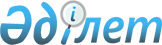 О внесении изменений в постановление Правления Национального Банка Республики Казахстан от 29 октября 2018 года № 272 "Об утверждении Правил применения мер надзорного реагирования"Постановление Правления Агентства Республики Казахстан по регулированию и развитию финансового рынка от 26 марта 2020 года № 26. Зарегистрировано в Министерстве юстиции Республики Казахстан 1 апреля 2020 года № 20264
      В целях совершенствования нормативных правовых актов Республики Казахстан Правление Агентства Республики Казахстан по регулированию и развитию финансового рынка ПОСТАНОВЛЯЕТ:
      1. Внести в постановление Правления Национального Банка Республики Казахстан от 29 октября 2018 года № 272 "Об утверждении Правил применения мер надзорного реагирования" (зарегистрировано в Реестре государственной регистрации нормативных правовых актов под № 17789, опубликовано 5 декабря 2018 года в Эталонном контрольном банке нормативных правовых актов Республики Казахстан) следующие изменения:
      преамбулу изложить в следующей редакции:
      "В соответствии с законами Республики Казахстан от 31 августа 1995 года "О банках и банковской деятельности в Республике Казахстан", от 18 декабря 2000 года "О страховой деятельности", от 2 июля 2003 года "О рынке ценных бумаг", от 4 июля 2003 года "О государственном регулировании, контроле и надзоре финансового рынка и финансовых организаций" Правление Национального Банка Республики Казахстан ПОСТАНОВЛЯЕТ:";
      в Правилах применения мер надзорного реагирования, утвержденных указанным постановлением:
      пункты 1 и 2 изложить в следующей редакции:
      "1. Настоящие Правила применения мер надзорного реагирования (далее - Правила) разработаны в соответствии с законами Республики Казахстан от 31 августа 1995 года "О банках и банковской деятельности в Республике Казахстан" (далее - Закон о банках), от 23 декабря 1995 года "Об ипотеке недвижимого имущества" (далее - Закон об ипотеке), от 18 декабря 2000 года "О страховой деятельности" (далее - Закон о страховой деятельности), от 25 апреля 2001 года "О Банке Развития Казахстана" (далее - Закон о Банке Развития), от 3 июня 2003 года "О Фонде гарантирования страховых выплат" (далее - Закон о Фонде гарантирования), от 2 июля 2003 года "О рынке ценных бумаг" (далее - Закон о рынке ценных бумаг), от 4 июля 2003 года "О государственном регулировании, контроле и надзоре финансового рынка и финансовых организаций" (далее – Закон о государственном регулировании), от 6 июля 2004 года "О кредитных бюро и формировании кредитных историй в Республике Казахстан" (далее - Закон о кредитных бюро), от 26 июля 2016 года "О платежах и платежных системах" (далее - Закон о платежах) и устанавливают порядок применения уполномоченным органом по регулированию, контролю и надзору финансового рынка и финансовых организаций (далее - уполномоченный орган) мер надзорного реагирования к банку, организации, осуществляющей отдельные виды банковских операций (за исключением юридического лица, осуществляющего деятельность исключительно через обменный пункт на основании лицензии Национального Банка Республики Казахстан на обменные операции с наличной иностранной валютой, и юридического лица, исключительной деятельностью которого является инкассация банкнот, монет и ценностей), банковскому холдингу, страховой (перестраховочной) организации, страховому брокеру, страховому холдингу, организации, гарантирующей осуществление страховых выплат, профессиональному участнику рынка ценных бумаг, их руководящим работникам, Банку Развития Казахстана, организациям, входящим в состав банковского конгломерата, организациям, входящим в состав страховой группы, крупным участникам банка, страховой (перестраховочной) организации, управляющего инвестиционным портфелем, актуарию, имеющему лицензию на осуществление актуарной деятельности на страховом рынке, лицам, обладающим признаками крупного участника банка, страховой (перестраховочной) организации, управляющего инвестиционным портфелем, банковского холдинга, страхового холдинга.
      2. Меры надзорного реагирования применяются по основаниям, предусмотренным пунктом 2 статьи 45-1 Закона о банках, статьей 5-4 Закона об ипотеке, пунктом 2 статьи 53-1 Закона о страховой деятельности, пунктом 2 статьи 3-3 Закона о рынке ценных бумаг, статьей 28 Закона о Банке Развития, пунктом 2 статьи 3-1 Закона о Фонде гарантирования, пунктом 3 статьи 11 Закона о кредитных бюро, пунктом 4 статьи 24 Закона о платежах, а также в случае принятия коллегиальным органом уполномоченного органа мотивированного суждения в соответствии со статьей 13-5 Закона о государственном регулировании.";
      пункт 6 изложить в следующей редакции:
      "6. Мера надзорного реагирования вступает в силу с даты ее направления лицу, к которому применена данная мера надзорного реагирования, за исключением меры надзорного реагирования, примененной на основании мотивированного суждения, порядок вступления в силу, которой предусмотрен частью пятой пункта 4 статьи 13-5 Закона о государственном регулировании.";
      часть вторую подпункта 1) пункта 19 изложить в следующей редакции:
      "Выполнение меры по улучшению финансового состояния и (или) минимизации рисков, примененной в форме письменного предписания на основании мотивированного суждения, начинается с даты ее вступления в силу в соответствии с частью пятой пункта 4 статьи 13-5 Закона о государственном регулировании, за исключением письменного предписания, содержащего требование о признании физического или юридического лица лицом, связанным с банком, страховой (перестраховочной) организацией, банковским холдингом, страховым холдингом, организацией, осуществляющей отдельные виды банковских операций, особыми отношениями, которое выполняется с даты его получения лицом, к которому применены меры по улучшению финансового состояния и (или) минимизации рисков.".
      2. Департаменту банковского регулирования в установленном законодательством Республики Казахстан порядке обеспечить:
      1) совместно с Юридическим департаментом государственную регистрацию настоящего постановления в Министерстве юстиции Республики Казахстан;
      2) размещение настоящего постановления на официальном интернет-ресурсе Агентства Республики Казахстан по регулированию и развитию финансового рынка после его официального опубликования;
      3) в течение десяти рабочих дней после государственной регистрации настоящего постановления представление в Юридический департамент сведений об исполнении мероприятий, предусмотренных подпунктом 2) настоящего пункта и пунктом 3 настоящего постановления.
      3. Управлению международных отношений и внешних коммуникаций в течение десяти календарных дней после государственной регистрации настоящего постановления направление его копии на официальное опубликование в периодические печатные издания. 
      4. Контроль за исполнением настоящего постановления возложить на курирующего заместителя Председателя Агентства Республики Казахстан по регулированию и развитию финансового рынка.
      5. Настоящее постановление вводится в действие по истечении десяти календарных дней после дня его первого официального опубликования.
					© 2012. РГП на ПХВ «Институт законодательства и правовой информации Республики Казахстан» Министерства юстиции Республики Казахстан
				
      Председатель Агентства Республики Казахстан
 по регулированию и развитию финансового рынка 

М. Абылкасымова
